[MS-IPFFX]: InfoPath Form File FormatIntellectual Property Rights Notice for Open Specifications DocumentationTechnical Documentation. Microsoft publishes Open Specifications documentation (“this documentation”) for protocols, file formats, data portability, computer languages, and standards support. Additionally, overview documents cover inter-protocol relationships and interactions. Copyrights. This documentation is covered by Microsoft copyrights. Regardless of any other terms that are contained in the terms of use for the Microsoft website that hosts this documentation, you can make copies of it in order to develop implementations of the technologies that are described in this documentation and can distribute portions of it in your implementations that use these technologies or in your documentation as necessary to properly document the implementation. You can also distribute in your implementation, with or without modification, any schemas, IDLs, or code samples that are included in the documentation. This permission also applies to any documents that are referenced in the Open Specifications documentation. No Trade Secrets. Microsoft does not claim any trade secret rights in this documentation. Patents. Microsoft has patents that might cover your implementations of the technologies described in the Open Specifications documentation. Neither this notice nor Microsoft's delivery of this documentation grants any licenses under those patents or any other Microsoft patents. However, a given Open Specifications document might be covered by the Microsoft Open Specifications Promise or the Microsoft Community Promise. If you would prefer a written license, or if the technologies described in this documentation are not covered by the Open Specifications Promise or Community Promise, as applicable, patent licenses are available by contacting iplg@microsoft.com. License Programs. To see all of the protocols in scope under a specific license program and the associated patents, visit the Patent Map. Trademarks. The names of companies and products contained in this documentation might be covered by trademarks or similar intellectual property rights. This notice does not grant any licenses under those rights. For a list of Microsoft trademarks, visit www.microsoft.com/trademarks. Fictitious Names. The example companies, organizations, products, domain names, email addresses, logos, people, places, and events that are depicted in this documentation are fictitious. No association with any real company, organization, product, domain name, email address, logo, person, place, or event is intended or should be inferred.Reservation of Rights. All other rights are reserved, and this notice does not grant any rights other than as specifically described above, whether by implication, estoppel, or otherwise. Tools. The Open Specifications documentation does not require the use of Microsoft programming tools or programming environments in order for you to develop an implementation. If you have access to Microsoft programming tools and environments, you are free to take advantage of them. Certain Open Specifications documents are intended for use in conjunction with publicly available standards specifications and network programming art and, as such, assume that the reader either is familiar with the aforementioned material or has immediate access to it.Support. For questions and support, please contact dochelp@microsoft.com. Revision SummaryTable of Contents1	Introduction	61.1	Glossary	61.2	References	61.2.1	Normative References	61.2.2	Informative References	71.3	Overview	71.3.1	The InfoPath XML File	81.3.1.1	InfoPath XML Processing Instructions	91.3.1.2	Digital Signature Property Structure	91.3.1.3	File Attachment Data Format	91.3.1.4	Embedded Picture Data Format	101.3.2	The InfoPath Property Promotion (XFP) Format	101.4	Relationship to Protocols and Other Structures	111.4.1	Digital Signature Property Structure	111.4.2	File Attachment Data Format	111.4.3	Embedded Picture Data Format	111.5	Applicability Statement	111.5.1	The InfoPath XML File	111.5.1.1	File Attachment Data Format	121.5.1.2	Embedded Picture Data Format	121.5.2	The InfoPath Property Promotion (XFP) Format	121.6	Versioning and Localization	121.7	Vendor-Extensible Fields	122	Structures	132.1	The InfoPath XML File	132.1.1	InfoPath XML Processing Instructions Specification	132.1.1.1	mso-infoPathSolution	132.1.1.2	mso-application	142.1.1.3	mso-infoPath-file-attachment-present	142.1.2	Digital Signature Property Structure Specification	152.1.2.1	Comment	152.1.2.2	NonRepudiation	152.1.2.3	UntrustedSystemDateTime	162.1.2.4	SystemInformation	162.1.2.5	OperatingSystem	172.1.2.6	Office	172.1.2.7	InfoPath	182.1.2.8	ServerVersion	182.1.2.9	Browser	192.1.2.10	SigningControl	192.1.2.11	ScreenInformation	202.1.2.12	NrOfMonitors	202.1.2.13	PrimaryMonitor	212.1.2.14	Width	212.1.2.15	Height	222.1.2.16	ColorDepth	222.1.2.17	SolutionInformation	232.1.2.18	SolutionFingerprint	232.1.2.19	CurrentView	242.1.2.20	ScreenDumpPNG	242.1.2.21	SignatureText	242.1.2.22	SignatureImage	252.1.2.23	ValidSignedImage	262.1.2.24	InvalidSignedImage	262.1.3	File Attachment Data Format Specification	272.1.3.1	File Metadata	272.1.3.2	File Bytes	282.1.3.3	File Attachment Processing Instruction	282.1.4	Embedded Picture Data Format Specification	282.2	The InfoPath Property Promotion (XFP) Format Specification	282.2.1	Fields	282.2.2	Field	292.2.3	FieldType	302.2.4	Aggregation	312.2.5	TrueFalse	323	Structure Examples	343.1	The InfoPath XML File	343.1.1	InfoPath XML Processing Instructions	353.1.1.1	mso-infoPathSolution	353.1.1.2	mso-application	363.1.1.3	mso-infoPath-file-attachment-present	363.1.2	Digital Signature Property Structure	363.1.2.1	Client Digital Signature Property Structure	363.1.2.2	Server Digital Signature Property Structure	383.1.3	File Attachment Data Format	393.1.4	Embedded Picture Data Format	403.2	The InfoPath Property Promotion (XFP) Format	414	Security	434.1	Security Considerations for Implementers	434.1.1	Digital Signature Property Structure	434.1.2	File Attachment Data Format	434.2	Index of Security Fields	435	Appendix A: Full XML Schemas	445.1	Digital Signature Property Structure	445.2	The InfoPath Property Promotion (XFP) Format	466	Appendix B: Product Behavior	487	Change Tracking	498	Index	50IntroductionThe InfoPath Form File Format, which, with an associated form template, specifies how a form server will render and edit the data in a form file using a Web browser.This document also specifies the InfoPath Property Promotion Format.Sections 1.7 and 2 of this specification are normative. All other sections and examples in this specification are informative.GlossaryThis document uses the following terms:big-endian: Multiple-byte values that are byte-ordered with the most significant byte stored in the memory location with the lowest address.Coordinated Universal Time (UTC): A high-precision atomic time standard that approximately tracks Universal Time (UT). It is the basis for legal, civil time all over the Earth. Time zones around the world are expressed as positive and negative offsets from UTC. In this role, it is also referred to as Zulu time (Z) and Greenwich Mean Time (GMT). In these specifications, all references to UTC refer to the time at UTC-0 (or GMT).Uniform Resource Locator (URL): A string of characters in a standardized format that identifies a document or resource on the World Wide Web. The format is as specified in [RFC1738].MAY, SHOULD, MUST, SHOULD NOT, MUST NOT: These terms (in all caps) are used as defined in [RFC2119]. All statements of optional behavior use either MAY, SHOULD, or SHOULD NOT.ReferencesLinks to a document in the Microsoft Open Specifications library point to the correct section in the most recently published version of the referenced document. However, because individual documents in the library are not updated at the same time, the section numbers in the documents may not match. You can confirm the correct section numbering by checking the Errata.  Normative ReferencesWe conduct frequent surveys of the normative references to assure their continued availability. If you have any issue with finding a normative reference, please contact dochelp@microsoft.com. We will assist you in finding the relevant information. [ISO-8601] International Organization for Standardization, "Data Elements and Interchange Formats - Information Interchange - Representation of Dates and Times", ISO/IEC 8601:2004, December 2004, http://www.iso.org/iso/en/CatalogueDetailPage.CatalogueDetail?CSNUMBER=40874&ICS1=1&ICS2=140&ICS3=30Note There is a charge to download the specification.[MS-IPFF2] Microsoft Corporation, "InfoPath Form Template Format Version 2".[MS-WSSTS] Microsoft Corporation, "Windows SharePoint Services".[RFC1321] Rivest, R., "The MD5 Message-Digest Algorithm", RFC 1321, April 1992, http://www.ietf.org/rfc/rfc1321.txt[RFC2119] Bradner, S., "Key words for use in RFCs to Indicate Requirement Levels", BCP 14, RFC 2119, March 1997, http://www.rfc-editor.org/rfc/rfc2119.txt[RFC2781] Hoffman, P., and Yergeau, F., "UTF-16, an encoding of ISO 10646", RFC 2781, February 2000, http://www.rfc-editor.org/rfc/rfc2781.txt[RFC3066] Alvestrand, H., "Tags for the Identification of Languages", BCP 47, RFC 3066, January 2001, http://www.ietf.org/rfc/rfc3066.txt[RFC3174] Eastlake III, D., and Jones, P., "US Secure Hash Algorithm 1 (SHA1)", RFC 3174, September 2001, http://www.ietf.org/rfc/rfc3174.txt[RFC4648] Josefsson, S., "The Base16, Base32, and Base64 Data Encodings", RFC 4648, October 2006, http://www.rfc-editor.org/rfc/rfc4648.txt[RFC5234] Crocker, D., Ed., and Overell, P., "Augmented BNF for Syntax Specifications: ABNF", STD 68, RFC 5234, January 2008, http://www.rfc-editor.org/rfc/rfc5234.txt[W3C-PNG] World Wide Web Consortium, "Portable Network Graphics (PNG) Specification, Second Edition", November 2003, http://www.w3.org/TR/PNG[W3C-XML] Bray, T., Paoli, J., Sperberg-McQueen, C.M., Maler, E., Yergeau, F., Eds., "Extensible Markup Language (XML) 1.1 (Second Edition)", W3C Recommendation, August 2006, http://www.w3.org/TR/2006/REC-xml11-20060816/[XMLDSig] Bartel, M., Boyer, J., Fox, B., et al., "XML-Signature Syntax and Processing", W3C Recommendation, February 2002, http://www.w3.org/TR/2002/REC-xmldsig-core-20020212/[XMLSCHEMA1] Thompson, H., Beech, D., Maloney, M., and Mendelsohn, N., Eds., "XML Schema Part 1: Structures", W3C Recommendation, May 2001, http://www.w3.org/TR/2001/REC-xmlschema-1-20010502/[XML] World Wide Web Consortium, "Extensible Markup Language (XML) 1.0 (Fourth Edition)", W3C Recommendation 16 August 2006, edited in place 29 September 2006, http://www.w3.org/TR/2006/REC-xml-20060816/[XPATH] Clark, J. and DeRose, S., "XML Path Language (XPath), Version 1.0", W3C Recommendation, November 1999, http://www.w3.org/TR/1999/REC-xpath-19991116/Informative References[MS-LISTSWS] Microsoft Corporation, "Lists Web Service Protocol".[MSDN-AFI] Microsoft Corporation, "Attaching Files in InfoPath 2003", September 2004, http://msdn.microsoft.com/en-us/library/bb608318(office.11).aspxOverviewThis document specifies two distinct file formats associated with InfoPath electronic forms:InfoPath Form File Format: This is the format for InfoPath form files, which are used to store data for a form that has been filled out. The format is introduced in section 1.3.1 and described in section 2.1. A form file is used to store the data of an electronic form that has been filled out by a user. It is an Extensible Markup Language file, as described in [XML] that conforms to the XML Schema of the associated form template. The associated form template specifies how a form server will render and edit the data in the form file using a Web browser. The format for the associated form template is described in [MS-IPFF2].For example, an expense report submitted by an employee can be represented as a form file. It will contain all the data in the report, such as the total amount spent, date and employee. The form file will have an associated form template that specifies how that form file can be rendered and edited in a Web browser.InfoPath Property Promotion Format: This format is used to communicate to a SharePoint document library which fields inside an electronic form will be displayed as columns in the document library. The format is introduced in section 1.3.2 and described in section 2.2. A property promotion file is used to communicate to a SharePoint document library which fields inside an electronic form will be displayed as columns in the SharePoint document library. For example, in a document library used to collect expense reports, each of which is a form file submitted by an employee, this format can be used to make the library display the total amount and the submitter of the report as columns.The InfoPath XML FileA form file is an XML file, as described in [XML], which stores the data for a form that has been filled out. It consists of two major components: XML processing instructions, as described in [XML] section 2.6, and data conforming to the XML Schema Document (XSD).The form file begins with a set of XML processing instructions that:Identify this XML file as a form file.Specify the associated form template, which in turn specifies how the data in the form file is rendered and edited, as described in [MS-IPFF2].The form file contains XML data conforming to the XML Schema Document (XSD) of the form. This XML schema is defined by the XML Schema Document (XSD) described in [MS-IPFF2] section 2.3. That data includes 3 optional pieces:File attachment data: If files are attached to the form file, the form file contains a representation of those files.Digital signature data: If the form file has been signed with a digital signature, as described in [XMLDSig], it contains a digital signature property structure.Embedded picture data: If a picture is embedded in the form file, the form file contains a representation of that picture.The following figure illustrates the structure of a form file.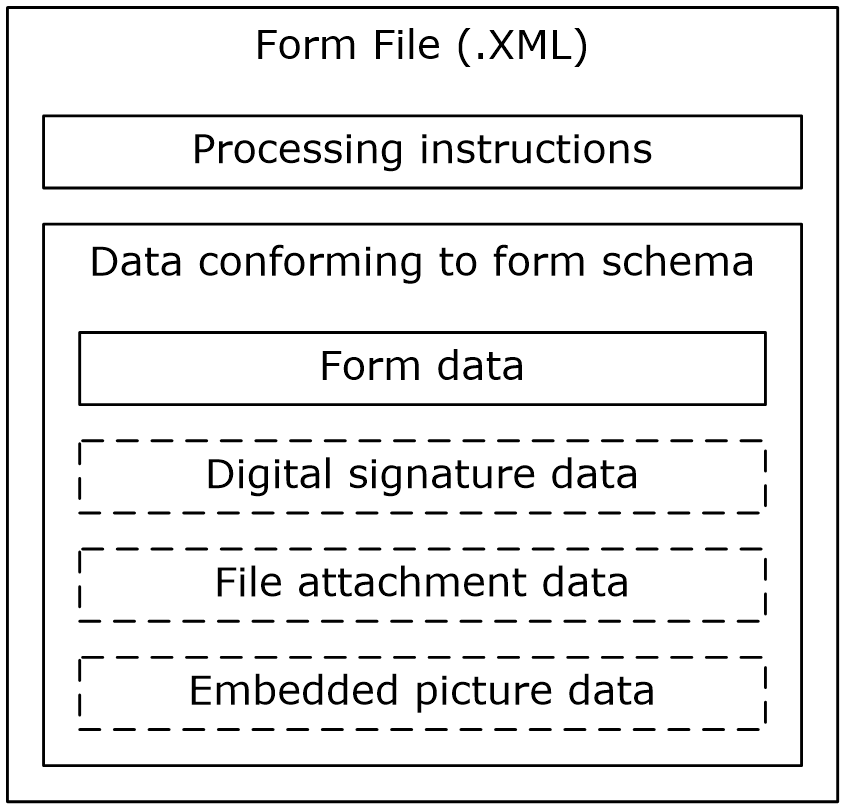 Figure 1: Structure of a form fileThe structures used to represent file attachment data and digital signature data are introduced in the following sections.The form file is described in section 2.1.InfoPath XML Processing InstructionsThe XML processing instructions provide information to a server or client application identifying the XML file in which the XML processing instructions appear as a form file. Additionally, the XML processing instructions specify to how to correctly interpret and access the data in this file.The processing instructions are described in section 2.1.1. For a detailed example, see section 3.1.1.Digital Signature Property StructureThis structure is used to represent metadata concerning the generation of an XML digital signature, as described in [XMLDSig]. The use of this metadata is intended to be proof of environment settings in use during the signing of the form file such as system, screen and form template information. This metadata, called XML digital signature property information, is stored in a SignatureProperty element of an XML digital signature structure, described in [XMLDSig].The digital signature property structure is described in section 2.1.2. For a detailed example, see section 3.1.2.File Attachment Data FormatThis structure is used to represent an attached file inside a form file. The attached file can be retrieved by parsing and processing this structure.The file attachment structure is composed of two parts: file metadata and file bytes. The file metadata contains information about the attachment, such as the file name and the size of the file in bytes. The file bytes contain the bytes of the attached file encoded in base 64, as described in [RFC4648].The following figure illustrates the file attachment structure.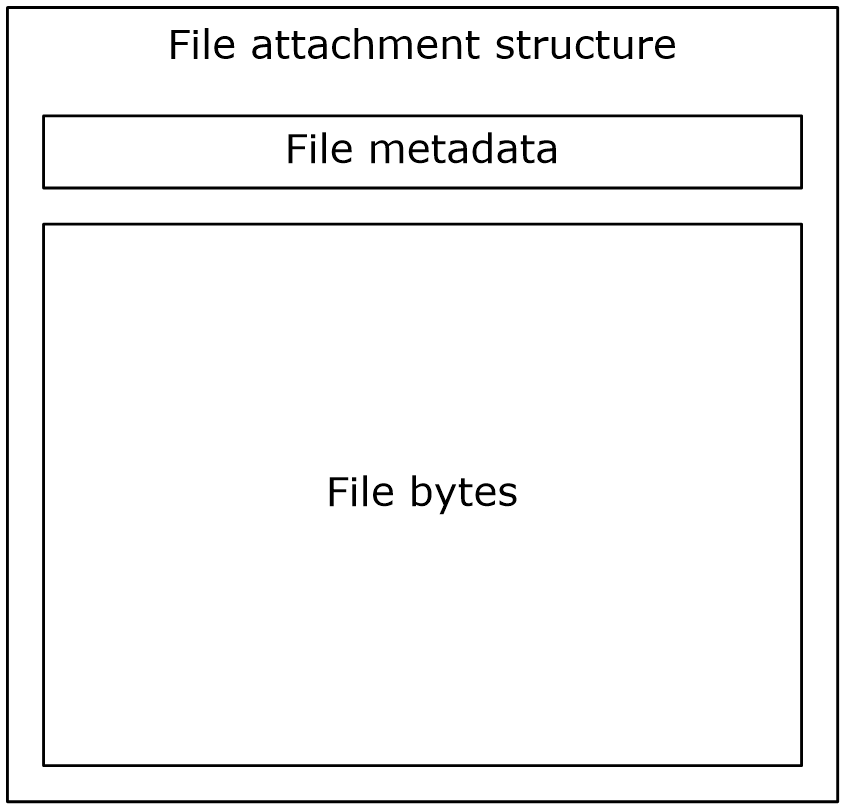 Figure 2: File attachment structureThe file attachment structure is described in section 2.1.3. For a detailed example, see section 3.1.3.Embedded Picture Data FormatThis structure is used to represent an embedded picture inside a form file. The picture can be retrieved by processing this structure.The embedded picture structure is a base 64 encoded representation, as described in [RFC4648], of the bytes used to encode and persist the image in its original file format.The embedded picture structure is described in section 2.1.4. For a detailed example, see section 3.1.4.The InfoPath Property Promotion (XFP) FormatProperty promotion can be accomplished in the following ways:Creating the appropriate fields in the SharePoint document library using the web services as described in [MS-LISTSWS].Creating a properties.xfp file and publishing it to the appropriate location on the SharePoint document library.Both approaches specify what fields are to be promoted and how these fields will appear. The best practice is to use the first method. This document specifies the second approach.The properties.xfp file is an XML file, as described in [XML], and is placed in the document library. The file specifies the field mappings from a source XML file to a set of destination fields. The properties.xfp file specifies properties including type, name and visibility. The structure of the properties.xfp file is as follows.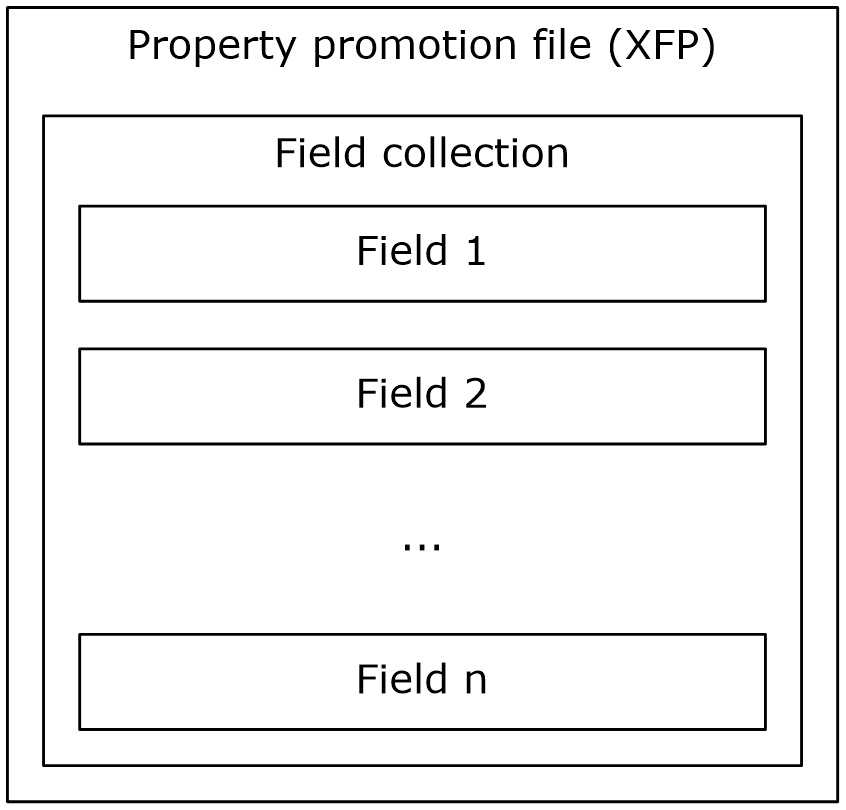 Figure 3: Structure of the property promotion formatThe properties.xfp file is an XML file and validates against the XML schema provided in the section 5.2. The file has only two XML elements. The parent element is Fields (section 2.2.1) with any number of Field (section 2.2.2) child elements.The property promotion format is described in section 2.2. For a detailed example, see section 3.2.Relationship to Protocols and Other StructuresDigital Signature Property StructureThe XML digital signature property structure is an extension of the SignatureProperty element of an XML digital signature structure, as described in [XMLDSig]. The XML digital signature property structure is dependent on base 64 encoding, as described in [RFC4648], and PNG, as described in [W3C-PNG], for storage of some of its elements in XML, described in [XML]. It is not dependent on any other protocols or other structures.File Attachment Data FormatThe file attachment structure is dependent on base 64 encoding, as described in [RFC4648], for storage in XML, described in [XML].  It is not dependent on any other protocols or other structures.Embedded Picture Data FormatThe embedded picture structure is dependent on base 64 encoding, as described in [RFC4648], for storage in XML, described in [XML]. It is not dependent on any other protocols or other structures.Applicability StatementThe InfoPath XML FileAny saved data based on a form template uses the XML structure that is described in this document. File Attachment Data FormatThe file attachment structure can be used to attach files to a form file. Attaching files smaller than two megabytes in size is usually appropriate, but larger files could introduce performance problems. For larger files that need to be associated with the form file, linking to them is recommended instead of attaching them. Also, not all files types are supported as attachments, as described in section 2.1.3.1.Embedded Picture Data FormatThe embedded picture structure can be used to attach pictures to a form file. Attaching pictures smaller than 2 megabytes in size is usually appropriate, but larger pictures could introduce performance problems. For larger pictures that need to be associated with the form file, linking to them is recommended instead of attaching them.The InfoPath Property Promotion (XFP) FormatThe property promotion file is used to expose values from a form file to the end-user, as columns in a SharePoint document library.Versioning and LocalizationThis document covers versioning issues in the following areas:Structure versions: This document specifies version 1 for all structures defined in this document.Localization: There are no localization issues.Vendor-Extensible FieldsNone.StructuresThe InfoPath XML FileThis file is a valid XML file, as specified in [XML], which conforms to the XSD specification in [MS-IPFF2] section 2.3.InfoPath XML Processing Instructions SpecificationThree XML processing instruction tags, as specified in [XML], section 2.6, MUST appear in the form file: <?mso-infoPathSolution…?>, <?mso-application…?> and <?mso-infoPath-file-attachment-present?>. A formal specification of these XML processing instructions, given in Augmented Backus-Naur Form (ABNF), as specified in [RFC5234], is as follows:PI = MSO-INFOPATHSOLUTION MSO-APPLICATION [MSO-INFOPATH-FILE-ATTACHMENT-PRESENT]  MSO-INFOPATHSOLUTION = '<?mso-infoPathSolution ' [SOLUTION_VERSION] PRODUCT_VERSION PI_VERSION HREF [NAME] [LANGUAGE] [INITIAL_VIEW] '?>' CRLF  SOLUTION_VERSION = 'solutionVersion="' ATT_VALUE '"'  PRODUCT_VERSION = 'productVersion="' VERSION_VALUE '"'  VERSION_VALUE = '12.0.0.0' / '12.0.0' / '14.0.0.0' / '14.0.0' / '15.0.0.0' / '15.0.0'PI_VERSION = 'PIVersion="1.0.0.0"'  HREF = 'href="' ATT_VALUE '"'  NAME = 'name="' ATT_VALUE '"'  LANGUAGE = 'language="' LANGUAGE_TAG '"'  LANGUAGE_TAG is defined as Language-Tag as specified in [RFC3066], section 2.1.INITIAL_VIEW = 'initialView="' ATT_VALUE '"'  ATT_VALUE is defined as AttValue as specified in [W3C-XML], section 2.3.MSO-APPLICATION = '<? mso-application ' PROG_ID VERSION_PROG_ID '?>' CRLF  PROG_ID = 'progid = "InfoPath.Document"'  VERSION_PROG_ID = 'versionProgid="' PROG_ID_VALUE '"'  PROG_ID_VALUE = 'InfoPath.Document.2' / 'InfoPath.Document.3'MSO-INFOPATH-FILE-ATTACHMENT-PRESENT = '<?mso-infoPath-file-attachment-present?>' CRLFmso-infoPathSolutionOne XML processing instruction tag named mso-infoPathSolution MUST be specified as part of the form file. This XML processing instruction tag specifies properties, as defined by the following attributes, of this form file and the associated form template.mso-applicationOne XML processing instruction tag named mso-application MUST be specified as part of the form file. This XML processing instruction tag's attributes, as defined by the following attributes, specify which client application to use to open this form file. mso-infoPath-file-attachment-presentIf a form template contains a file attachment control, as specified in [MS-IPFF2], section 2.3.1.7, the resulting form file MUST include the following XML processing instruction tag: "<?mso-infoPath-file-attachment-present?>". If no file attachment control exists in the form template, then the form file SHOULD NOT contain this XML processing instruction tag. However, once this XML processing instruction is placed in a file, it MUST NOT be removed regardless of whether the file attachment control still exists in subsequent versions of the form template. This XML processing instruction tag MUST NOT contain attributes.Digital Signature Property Structure SpecificationThis section specifies the XML syntax used to represent metadata concerning the generation of an XML digital signature, as specified in [XMLDSig]. This metadata, called XML digital signature property information, is stored in a SignatureProperty element of an XML digital signature structure, as specified in [XMLDSig].The specific field in the form file containing digital signature information is specified by the documentSignatures element in the form definition (.xsf) file, as specified in [MS-IPFF2], section 2.2.1.2.106.CommentThis element specifies the comment provided by the user for the signature. The value of this element MUST be a valid UNICODE UTF-16 string, as specified in [RFC2781].The following W3C XML Schema ([XMLSCHEMA1] section 2.1) fragment specifies the contents of this element.<xsd:element name="Comment" type="xsd:string"/>NonRepudiationThis element specifies metadata concerning the generation of an XML digital signature, as specified in [XMLDSig].The following W3C XML Schema ([XMLSCHEMA1] section 2.1) fragment specifies the contents of this element.<xsd:element name="NonRepudiation">  <xsd:complexType>    <xsd:sequence>      <xsd:element ref="sp:UntrustedSystemDateTime" minOccurs="1"/>      <xsd:element ref="sp:SystemInformation" minOccurs="1"/>      <xsd:element ref="sp:ScreenInformation" minOccurs="1"/>      <xsd:element ref="sp:SolutionInformation" minOccurs="1"/>      <xsd:element ref="sp:ScreenDumpPNG" minOccurs="1"/>      <xsd:choice minOccurs="0" maxOccurs="1">        <xsd:element ref="sp:SignatureText" minOccurs="0"/>        <xsd:element ref="sp:SignatureImage" minOccurs="0"/>      </xsd:choice>      <xsd:element ref="sp:ValidSignedImage" minOccurs="0"/>      <xsd:element ref="sp:InvalidSignedImage" minOccurs="0"/>    </xsd:sequence>  </xsd:complexType></xsd:element>UntrustedSystemDateTimeThis element specifies the system date and time of the client computer at the time of signing. The value of this element MUST be expressed in Coordinated Universal Time (UTC) using the "complete date plus hours, minutes and seconds" format as specified in [ISO-8601].The following W3C XML Schema ([XMLSCHEMA1] section 2.1) fragment specifies the contents of this element.<xsd:element name="UntrustedSystemDateTime" type="xsd:dateTime"/>SystemInformationThis element specifies system information of both the client computer and the server computer in use at the time of signing.The following W3C XML Schema ([XMLSCHEMA1] section 2.1) fragment specifies the contents of this element.<xsd:element name="SystemInformation">  <xsd:complexType>    <xsd:sequence>      <xsd:element ref="sp:OperatingSystem" minOccurs="1"/>      <xsd:element ref="sp:Office" minOccurs="1"/>      <xsd:element ref="sp:InfoPath" minOccurs="1"/>      <xsd:element ref="sp:ServerVersion" minOccurs="0"/>      <xsd:element ref="sp:Browser" minOccurs="0"/>      <xsd:element ref="sp:SigningControl" minOccurs="0"/>    </xsd:sequence>  </xsd:complexType></xsd:element>OperatingSystemThis element specifies the version of the operating system on the client computer at the time of signing.The following W3C XML Schema ([XMLSCHEMA1] section 2.1) fragment specifies the contents of this element.<xsd:element name="OperatingSystem">  <xsd:simpleType>    <xsd:restriction base="xsd:decimal">      <xsd:pattern value="[0-9][.][0-9]"/>    </xsd:restriction>  </xsd:simpleType></xsd:element>OfficeThis element specifies the version of the client application used at the time of signing on the client computer. When the client application signs the form, the element MUST be "12.0"<2>, "14.0"<3> or "15.0"<4>. When the form server signs the form in the Web browser, the value of this element MUST be "(N/A)".The following W3C XML Schema ([XMLSCHEMA1] section 2.1) fragment specifies the contents of this element.<xsd:element name="Office">  <xsd:simpleType>    <xsd:restriction base="xsd:string">      <xsd:enumeration value="12.0"/>      <xsd:enumeration value="14.0"/>      <xsd:enumeration value="15.0"/>      <xsd:enumeration value="(N/A)"/>    </xsd:restriction>  </xsd:simpleType></xsd:element>InfoPathThis element specifies the version of the client application used at the time of signing on the client computer. When the client application signs the form, the element MUST be "12.0"<5>, "14.0"<6>, or 15.0"<7>. When the form server signs the form in the Web browser, the value of this element MUST be "(N/A)".The following W3C XML Schema ([XMLSCHEMA1] section 2.1) fragment specifies the contents of this element.<xsd:element name="InfoPath">  <xsd:simpleType>    <xsd:restriction base="xsd:string">      <xsd:enumeration value="12.0"/>      <xsd:enumeration value="14.0"/>      <xsd:enumeration value="15.0"/>      <xsd:enumeration value="(N/A)"/>    </xsd:restriction>  </xsd:simpleType></xsd:element>ServerVersionThis element specifies the version of the form server that last edited the form file. When the form server signs the form in the Web browser, the value of this element MUST be "12", "14", or "15". When signing using the client computer, this element MUST be omitted.The following W3C XML Schema ([XMLSCHEMA1] section 2.1) fragment specifies the contents of this element.<xsd:element name="ServerVersion">  <xsd:simpleType>    <xsd:restriction base="xsd:string">      <xsd:enumeration value="12"/>      <xsd:enumeration value="14"/>      <xsd:enumeration value="15"/>    </xsd:restriction>  </xsd:simpleType></xsd:element>BrowserThis element specifies the name of the Web browser used by the form server to sign the form. When signing using the client computer, this element MUST be omitted.The following W3C XML Schema ([XMLSCHEMA1] section 2.1) fragment specifies the contents of this element.<xsd:element name="Browser">  <xsd:simpleType>    <xsd:restriction base="xsd:string">      <xsd:enumeration value="Microsoft Internet Explorer 6.0"/>      <xsd:enumeration value="Microsoft Internet Explorer 7.0"/>      <xsd:enumeration value="Microsoft Internet Explorer 8.0"/>    </xsd:restriction>  </xsd:simpleType></xsd:element>SigningControlThis element specifies the version of the control used to sign the form. When the form server signs the form in the Web browser, the value of this element MUST be "12" or "14". When signing using the client computer, this element MUST be omitted.The following W3C XML Schema ([XMLSCHEMA1] section 2.1) fragment specifies the contents of this element.<xsd:element name="SigningControl">  <xsd:simpleType>    <xsd:restriction base="xsd:string">      <xsd:enumeration value="12"/>      <xsd:enumeration value="14"/>    </xsd:restriction>  </xsd:simpleType></xsd:element>ScreenInformationThis element specifies specific information about the client computer's screen.The following W3C XML Schema ([XMLSCHEMA1] section 2.1) fragment specifies the contents of this element.<xsd:element name="ScreenInformation">  <xsd:complexType>    <xsd:sequence>      <xsd:element ref="sp:NrOfMonitors" minOccurs="1"/>      <xsd:element ref="sp:PrimaryMonitor" minOccurs="1"/>    </xsd:sequence>  </xsd:complexType></xsd:element>NrOfMonitorsThis element specifies the number of monitors enabled on the client computer at the time of signing.The following W3C XML Schema ([XMLSCHEMA1] section 2.1) fragment specifies the contents of this element.<xsd:element name="NrOfMonitors" type="xsd:integer"/>PrimaryMonitorThis element specifies specific information about the client computer's primary monitor.The following W3C XML Schema ([XMLSCHEMA1] section 2.1) fragment specifies the contents of this element.<xsd:element name="PrimaryMonitor">  <xsd:complexType>    <xsd:sequence>      <xsd:element ref="sp:Width" minOccurs="1"/>      <xsd:element ref="sp:Height" minOccurs="1"/>      <xsd:element ref="sp:ColorDepth" minOccurs="1"/>    </xsd:sequence>  </xsd:complexType></xsd:element>WidthThis element specifies the width of the primary monitor on the client computer at the time of signing. Attributes: Unit: This attribute specifies the unit of measure being used for the value of Width. The value of this attribute MUST be set to "px".The following W3C XML Schema ([XMLSCHEMA1] section 2.1) fragment specifies the contents of this element.<xsd:element name="Width">  <xsd:complexType>    <xsd:simpleContent>      <xsd:extension base="xsd:integer">        <xsd:attribute name="Unit">          <xsd:simpleType>            <xsd:restriction base="xsd:string">              <xsd:enumeration value="px"/>            </xsd:restriction>          </xsd:simpleType>        </xsd:attribute>      </xsd:extension>    </xsd:simpleContent>  </xsd:complexType></xsd:element>HeightThis element specifies the height of the primary monitor on the client computer at the time of signing. Attributes: Unit: This attribute specifies the unit of measure being used for the value of Height. The value of this attribute MUST be set to "px".The following W3C XML Schema ([XMLSCHEMA1] section 2.1) fragment specifies the contents of this element.<xsd:element name="Height">  <xsd:complexType>    <xsd:simpleContent>      <xsd:extension base="xsd:integer">        <xsd:attribute name="Unit">          <xsd:simpleType>            <xsd:restriction base="xsd:string">              <xsd:enumeration value="px"/>            </xsd:restriction>          </xsd:simpleType>        </xsd:attribute>      </xsd:extension>    </xsd:simpleContent>  </xsd:complexType></xsd:element>ColorDepthThis element specifies the color depth of the primary monitor on the client computer at the time of signing. Attributes: Unit: This attribute specifies the unit of measure being used for the value of ColorDepth. The value of this attribute MUST be set to "bpp".The following W3C XML Schema ([XMLSCHEMA1] section 2.1) fragment specifies the contents of this element.<xsd:element name="ColorDepth">  <xsd:complexType>    <xsd:simpleContent>      <xsd:extension base="xsd:integer">        <xsd:attribute name="Unit">          <xsd:simpleType>            <xsd:restriction base="xsd:string">              <xsd:enumeration value="bpp"/>            </xsd:restriction>          </xsd:simpleType>        </xsd:attribute>      </xsd:extension>    </xsd:simpleContent>  </xsd:complexType></xsd:element>SolutionInformationThis element specifies specific information about the form template being used on the client computer.The following W3C XML Schema ([XMLSCHEMA1] section 2.1) fragment specifies the contents of this element.<xsd:element name="SolutionInformation">  <xsd:complexType>    <xsd:sequence>      <xsd:element ref="sp:SolutionFingerprint" minOccurs="1"/>      <xsd:element ref="sp:CurrentView" minOccurs="1"/>    </xsd:sequence>  </xsd:complexType></xsd:element>SolutionFingerprintThis element specifies a hash of the first 2 megabytes of the form template being used on the client computer. The value of this element MUST be computed using one of the following algorithms: the MD5 message-digest algorithm, as specified in [RFC1321] or the US Secure Hash Algorithm 1 (SHA1), as specified in [RFC3174]. The length of this field will determine which algorithm was used: MD5 for 128 bits (16 bytes) and SHA1 for 160 bits (20 bytes). This element MUST be empty if the size in bytes of the form template is greater than 2 megabytes.The following W3C XML Schema ([XMLSCHEMA1] section 2.1) fragment specifies the contents of this element.<xsd:element name="SolutionFingerprint" type="xsd:string"/>CurrentViewThis element specifies the name of the form template's active view at the time of signing.The following W3C XML Schema ([XMLSCHEMA1] section 2.1) fragment specifies the contents of this element.<xsd:element name="CurrentView" type="xsd:string"/>ScreenDumpPNGThis element specifies a PNG representation of the view, as specified in [W3C-PNG], which is active at the time of signing. The PNG image MUST be Base64 encoded, as specified in [RFC4648] .The following W3C XML Schema ([XMLSCHEMA1] section 2.1) fragment specifies the contents of this element.<xsd:element name="ScreenDumpPNG" type="xsd:base64Binary"/>SignatureTextThis element specifies the text provided by the user for the signature. The value of this element MUST be a valid UNICODE UTF-16 string, as specified in [RFC2781]. When the form server signs the form in the Web browser, this element MUST be omitted.The following W3C XML Schema ([XMLSCHEMA1] section 2.1) fragment specifies the contents of this element.<xsd:element name="SignatureText" type="xsd:string"/>SignatureImageThis element specifies the image provided by the user for the signature and it represents a graphical image of the user's signature. When the form server signs the form in the Web browser, this element MUST NOT be present. The value of this element MUST be Base64 encoded, as specified in [RFC4648] and MUST be one of the following allowed image types:emfwmfjpgjpegjfifjpepngbmpdibrlebmzgifgfaemzwmzpcztiftiffcgmepspctpictwpgThe following W3C XML Schema ([XMLSCHEMA1] section 2.1) fragment specifies the contents of this element.<xsd:element name="SignatureImage" type="xsd:base64Binary"/>ValidSignedImageThe form server MUST ignore this element. When the form server signs the form in the Web browser, this element MUST be omitted.The following W3C XML Schema ([XMLSCHEMA1] section 2.1) fragment specifies the contents of this element.<xsd:element name="ValidSignedImage" type="xsd:base64Binary"/>InvalidSignedImageThe form server MUST ignore this element. When the form server signs the form in the Web browser, this element MUST be omitted.The following W3C XML Schema ([XMLSCHEMA1] section 2.1) fragment specifies the contents of this element.<xsd:element name="InvalidSignedImage" type="xsd:base64Binary"/>File Attachment Data Format SpecificationThis section specifies the file attachment structure.  The file attachment content MUST be Base64 encoded, as specified in [RFC4648], before written to the form file.  All of the bytes in this section are expressed in big-endian byte order.Fields in the form containing file attachment data MUST be associated with a file attachment control. The file attachment control is specified in [MS-IPFF2], sections 2.3.1.7 and 2.4.1.11.File MetadataThe file metadata part MUST include information about the file attachment.  The file metadata consists of the following fields:File attachment signature (4 bytes): A 32-bit constant value that specifies the file attachment structure as a file attachment. The value of this field MUST be 0xC7494641.Header size (4 bytes): A 32-bit unsigned integer that specifies the size in bytes of the version information, reserved space, file size, file name length and header size. The value of this field MUST be 0x14000000.Version information (4 bytes): A 32-bit unsigned integer that specifies the version of the file attachment structure. The value of this field MUST be 0x01000000.Reserved space (4 bytes): A 32-bit reserved space. The value of this field MUST be 0x00000000.File size (4 bytes): A 32-bit unsigned integer that specifies the size in bytes of the attached file. The value of this field MUST be equal to the number of bytes in the file bytes part of the file attachment structure.File name length (4 bytes): A 32-bit unsigned integer that specifies the number of UNICODE UTF-16 characters, as specified in [RFC2781], in the file name buffer. The value of this field MUST be equal to the number of UNICODE UTF-16 characters in the file name including one terminating zero and it MUST be greater than 1.File name buffer (variable): A variable length array of bytes that specifies the name of the attached file. This value of this field MUST use UNICODE UTF-16, as specified in [RFC2781], to store each character in the file name. The value of this field is arbitrary and MUST terminate with zero. The file extension for the file name, which is the last characters after the last period in the file name, MUST NOT be one of the following: ade, adp, app, asp, bas, bat, cer, chm, cmd, com, cpl, crt, csh, exe, fxp, gadget, hlp, hta, inf, ins, isp, its, js, jse, ksh, lnk, mad, maf, mag, mam, maq, mar, mas, mat, mau, mav, maw, mda, mdb, mde, mdt, mdw, mdz, msc, msi, msp, mst, ops, pcd, pif, prf, prg, ps1, ps1xml, ps2, ps2xml, psc1, psc2, pst, reg, scf, scr, sct, shb, shs, tmp, url, vb, vbe, vbs, vsmacros, vss, vst, vsw, ws, wsc, wsf or wsh. The size in bytes of this field MUST be calculated from the file name length in file metadata as follows:  file name length *  2File BytesThe file bytes are a variable length array of bytes that specifies the contents in bytes of the file to be attached. The size in bytes of this field MUST be specified in the file size field in file metadata.File Attachment Processing InstructionSee section 2.1.1.3 for the specification of the File Attachment XML processing instruction.Embedded Picture Data Format SpecificationThis section specifies the embedded picture structure. The embedded picture content MUST be Base64 encoded, as specified in [RFC4648], before written to the form file.The embedded picture content is a variable length array of bytes that specifies the contents in bytes of the picture in its original file format.Fields in the form containing embedded picture data MUST be associated with an embedded picture control. The embedded picture control is specified in [MS-IPFF2] section 2.3.2.5 and [MS-IPFF2] section 2.4.1.21.5.<8>The InfoPath Property Promotion (XFP) Format SpecificationThis section specifies the structure of the property promotion file. This file MUST be an XML file, as specified in [XML], and named properties.xfp file. Also, it MUST be placed in the document library in the same directory as the form template. This MUST contain only the following simple types and complex types, both as specified in [XML]:FieldsFieldFieldTypeAggregationTrueFalseFieldsThis element is the top level element of the property promotion file. The type of the Fields element is FieldCollectionType.Attributes: FormAggregation: Specifies whether multiple form files can be merged into a single form file. If the enabled attribute of the importParameters element in the form definition (.xsf) file, as specified in [MS-IPFF2], section 2.2.1.2.48, equals "yes", then FormAggregation MUST be set to "TRUE". Otherwise, it MUST be set to "FALSE".The following W3C XML Schema ([XMLSCHEMA1] section 2.1) fragment specifies the contents of this element.<xs:element name="Fields" type="pp:FieldCollectionType"/><xs:complexType name="FieldCollectionType">  <xs:sequence>    <xs:element ref="pp:Field" minOccurs="0" maxOccurs="unbounded"/>  </xs:sequence>  <xs:attribute name="FormAggregation" type="xs:string"/></xs:complexType>FieldThis element is used to describe the promoted properties for the form. The type of Field element is PropertyPromotionFieldType.Attributes: Aggregation:  This specifies the way that multiple values from a form are reduced to a single value. If the XPath expression, as specified in [XPATH], given in the Node attribute is evaluated against the form and produces either a collection of values or a rich text box control, as specified in [MS-IPFF2], section 2.3.1.13, then this attribute MUST be set. Otherwise, this attribute MUST NOT be present. DisplayName: If the Type attribute equals "Signature", "ProgID", or "Link", then this MUST NOT be specified. Otherwise, this MUST be set to the display name that is used to identify this Field. Format: This MUST be set to "DateOnly" when the XSD data type of the field in the form given by the Node attribute is "xsd:date". Otherwise, this MUST NOT be present.Hidden: This specifies whether this Field is completely hidden from the user interface. "TRUE" or "true" hides this Field completely, and "FALSE" or "false" allows it to be displayed. MaxLength: This defines the maximum length of the content in bytes for the data resulting from this Field entry. This MUST NOT be specified.Name: Specifies a unique name for the Field. This MUST be set for all Field elements, except those whose Type attribute is "ProgID", "Link" or "Signature". For those elements, this attribute MUST NOT be present.Node: Specifies the XPath expression for the field in the form to promote. When the Type attribute is "ProgID" or "Link", this attribute MUST NOT be specified. For all other elements, this MUST be specified. PIAttribute: Specifies which attribute of the XML processing instruction given by the PITarget attribute in the form file to process. If the PIAttribute attribute is specified, then the PITarget attribute MUST be specified and the Node attribute MUST NOT be specified. PITarget: Specifies which XML processing instruction on the form files to process. If the PITarget attribute is specified, then the PIAttribute attribute MUST be set and the Node attribute MUST NOT be present. ReadOnly: Specifies if the value can be edited and saved to the document library. This MUST be set to "TRUE" or "true" for all elements, except those whose Type attribute equals "Link". In that case, the ReadOnly attribute MUST NOT be present. Sortable: Specifies whether the resulting data from this Field can be sorted or not. It MUST be set to "FALSE" if the Type attribute equals "Note". Otherwise, this attribute MUST NOT be specified.Type: Specifies the data type of the Field. Viewable: Specifies whether this Field is added to the default view. "TRUE" or "true" adds this Field to the default view, while "FALSE" or "false" does not. If the Type attribute is "ProgID", "Link" or "Signature", it MUST be set to "FALSE". Otherwise, it MUST NOT be specified.XName: This MUST have the same value as the Name attribute.The following W3C XML Schema ([XMLSCHEMA1] section 2.1) fragment specifies the contents of this element.<xs:element name="Field" type="pp:PropertyPromotionFieldType"/><xs:complexType name="PropertyPromotionFieldType">  <xs:attribute name="Type" type="pp:FieldType" use="optional" default="Text"/>  <xs:attribute name="ReadOnly" type="pp:TrueFalse" use="optional" default="FALSE"/>  <xs:attribute name="Hidden" type="pp:TrueFalse" use="optional" default="FALSE"/>  <xs:attribute name="Viewable" type="pp:TrueFalse" use="optional" default="TRUE"/>  <xs:attribute name="PITarget" type="xs:string" use="optional"/>  <xs:attribute name="PIAttribute" type="xs:string" use="optional"/>  <xs:attribute name="Node" type="xs:string" use="optional"/>  <xs:attribute name="DisplayName" type="xs:string" use="optional"/>  <xs:attribute name="Name" type="xs:string" use="optional"/>  <xs:attribute name="XName" type="xs:string" use="optional"/>  <xs:attribute name="Aggregation" type="pp:Aggregation" use="optional"/>  <xs:attribute name="Sortable" type="pp:TrueFalse" use="optional" default="TRUE"/>  <xs:attribute name="Format" type="xs:string" use="optional"/>  <xs:attribute name="MaxLength" type="xs:integer" use="optional"/></xs:complexType>FieldTypeThis denotes the type of data in each Field element. Boolean: Specified in [MS-WSSTS] section 2.3.1DateTime: Specified in [MS-WSSTS] section 2.3.1Link: This FieldType MUST be specified exactly once. This type is used to identify the href attribute within the XML processing instructions of a form file, as specified in section 2.1.1.1, that specifies the URL of the form template. This attribute will need to be adjusted if the URL of the form template is ever changed to ensure that the form file is still associated with the form template. It MUST be exactly as follows:<Field Type="Link" Hidden="TRUE" Viewable="FALSE" PITarget="mso-infoPathSolution" PIAttribute="href"/>Note: Specified in [MS-WSSTS] section 2.3.1Number: Specified in [MS-WSSTS] section 2.3.1ProgID: This FieldType MUST be specified exactly once. The Field of this type is used to identify which application is used to open each form file in this document library. It MUST be written exactly as follows:<Field Type="ProgID" ReadOnly="TRUE" Hidden="TRUE" Viewable="FALSE" PITarget="mso-application" PIAttribute="progid"/>Signature: This MUST NOT be written to the file. Text: Specified in [MS-WSSTS] section 2.3.1The following W3C XML Schema ([XMLSCHEMA1] section 2.1) fragment specifies the contents of this simple type.<xs:simpleType name="FieldType">  <xs:restriction base="xs:string">    <xs:enumeration value="Boolean"/>    <xs:enumeration value="DateTime"/>    <xs:enumeration value="Link"/>    <xs:enumeration value="Note"/>    <xs:enumeration value="Number"/>    <xs:enumeration value="ProgID"/>    <xs:enumeration value="Signature"/>    <xs:enumeration value="Text"/>  </xs:restriction></xs:simpleType>AggregationA Field (section 2.2.2) element MUST produce a single value, so a collection of values MUST be consolidated into a single value. This simple type is used to describe how to process a repeating field or a rich text box control, as specified in [MS-IPFF2], section 2.3.1.13. average: Specified in the "average" value for the aggregation attribute of the Field element in [MS-IPFF2], section 2.2.1.2.52.count:  Specified in the "count" value for the aggregation attribute of the Field element in [MS-IPFF2], section 2.2.1.2.52.first: Specified in the "first" value for the aggregation attribute of the Field element in [MS-IPFF2], section 2.2.1.2.52.last: Specified in the "last" value for the aggregation attribute of the Field element in [MS-IPFF2], section 2.2.1.2.52.max: Specified in the "max" value for the aggregation attribute of the Field element in [MS-IPFF2], section 2.2.1.2.52.merge: Specified in the "merge" value for the aggregation attribute of the Field element in [MS-IPFF2], section 2.2.1.2.52.min: Specified in the "min" value for the aggregation attribute of the Field element in [MS-IPFF2], section 2.2.1.2.52.plainText: Specified in the "plainText" value for the aggregation attribute of the Field element in [MS-IPFF2], section 2.2.1.2.52.sum: Specified in the "sum" value for the aggregation attribute of the Field element in [MS-IPFF2], section 2.2.1.2.52.The following W3C XML Schema ([XMLSCHEMA1] section 2.1) fragment specifies the contents of this simple type.<xs:simpleType name="Aggregation">  <xs:restriction base="xs:string">    <xs:enumeration value="average"/>    <xs:enumeration value="count"/>    <xs:enumeration value="first"/>    <xs:enumeration value="last"/>    <xs:enumeration value="max"/>    <xs:enumeration value="merge"/>    <xs:enumeration value="min"/>    <xs:enumeration value="plainText"/>    <xs:enumeration value="sum"/>  </xs:restriction></xs:simpleType>TrueFalseThis is a Boolean representation which MUST be one of the following values: TRUE, true, FALSE or false.false: Boolean value for false.FALSE: Boolean value for false.true: Boolean value for true.TRUE: Boolean value for true.The following W3C XML Schema ([XMLSCHEMA1] section 2.1) fragment specifies the contents of this simple type.<xs:simpleType name="TrueFalse">  <xs:restriction base="xs:string">    <xs:enumeration value="TRUE"/>    <xs:enumeration value="FALSE"/>    <xs:enumeration value="true"/>    <xs:enumeration value="false"/>  </xs:restriction></xs:simpleType>Structure ExamplesThe following sections provide examples for the structures specified in this document. Examples for the InfoPath Form File Format are provided in section 3.1, with sections 3.1.1, 3.1.2 and 3.1.3 covering the XML processing instructions, the digital signature property structure, and the file attachment data format respectively.Examples for the InfoPath Property Promotion Format are provided in section 3.2.The InfoPath XML FileFollowing is a sample XML Schema Document (XSD). This file is described in [MS-IPFF2] section 2.3.<?xml version="1.0" encoding="UTF-8" standalone="no"?><xsd:schematargetNamespace="http://schemas.microsoft.com/office/infopath/2003/myXSD/2008-0303T22:25:25"  xmlns:my="http://schemas.microsoft.com/office/infopath/2003/myXSD/2008-03-03T22:25:25"  xmlns:xsd="http://www.w3.org/2001/XMLSchema">  <xsd:element name="myFields">    <xsd:complexType>      <xsd:sequence>        <xsd:element ref="my:field1" minOccurs="0"/>        <xsd:element ref="my:group1" minOccurs="0"/>      </xsd:sequence>      <xsd:anyAttribute processContents="lax" namespace="http://www.w3.org/XML/1998/namespace"/>    </xsd:complexType>  </xsd:element>  <xsd:element name="field1" type="xsd:string"/>  <xsd:element name="group1">    <xsd:complexType>      <xsd:sequence>        <xsd:elementref="my:group2"minOccurs="0"maxOccurs="unbounded"/>      </xsd:sequence>    </xsd:complexType>  </xsd:element>  <xsd:element name="group2">    <xsd:complexType>      <xsd:sequence>        <xsd:element ref="my:field2" minOccurs="0"/>        <xsd:element ref="my:field3" minOccurs="0"/>      </xsd:sequence>    </xsd:complexType>  </xsd:element>  <xsd:element name="field2" nillable="true" type="xsd:date"/>  <xsd:element name="field3" nillable="true" type="xsd:boolean"/></xsd:schema>A sample form file based on the preceding XML Schema Document (XSD) is:<?xml version="1.0" encoding="UTF-8"?><?mso-infoPathSolution  solutionVersion="1.0.0.143"  productVersion="12.0.0"  PIVersion="1.0.0.0"  href="http://server/TestLibrary/Forms/template.xsn"  name="urn:schemas-microsoft-com:office:infopath:NickTest:-myXSD-2008-03-03T22-25-25" ?><?mso-application  progid="InfoPath.Document"  versionProgid="InfoPath.Document.2"?><my:myFields  xmlns:my="http://schemas.microsoft.com/office/infopath/2003/myXSD/2008-03-03T22:25:25"  xml:lang="en-us">  <my:field1>Al</my:field1>  <my:group1>    <my:group2>      <my:field2 xmlns:xsi="http://www.w3.org/2001/XMLSchema-instance">2009-01-01</my:field2>      <my:field3>true</my:field3>    </my:group2>    <my:group2>      <my:field2>2009-01-31</my:field2>      <my:field3>false</my:field3>    </my:group2>  </my:group1></my:myFields>This form file has the following parts:Processing instructions: As specified in section 2.1.1, the processing instructions specify how to open and interpret the data within the file.  A detailed example of Processing Instructions can be found in section 3.1.1.XML data: The data here conforms to the [MS-IPFF2] section 2.3. The form file shown here has a text box control, as specified in [MS-IPFF2] section 2.3.1.16, a repeating section control, as specified in [MS-IPFF2] section 2.3.1.11, containing a date picker control, as specified in [MS-IPFF2] section 2.3.1.4, and a check box control, as specified in [MS-IPFF2] section 2.3.1.2. InfoPath XML Processing InstructionsFollowing is an example form file. <?mso-infoPathSolution name="urn:schemas-microsoft-com:office:infopath:1:-myXSD-2008-03-03T21-42-39" solutionVersion="1.0.0.7" productVersion="12.0.0.0" PIVersion="1.0.0.0" initialView="View 3"language="en-us"href="http://server/library/Forms/template.xsn"?><?mso-application progid="InfoPath.Document" versionProgid="InfoPath.Document.2"?><?mso-infoPath-file-attachment-present?><my:myFields xmlns:my="http://schemas.microsoft.com/office/infopath/2003/myXSD/2008-03-03T21:42:39" xml:lang="en-us"><my:field1>Contoso</my:field1><my:field2 xsi:nil="true" xmlns:xsi="http://www.w3.org/2001/XMLSchema-instance"></my:field2></my:myFields>The following subsections describe the three XML processing instruction tags used in this example.mso-infoPathSolutionThe following table lists the elements for an mso-infoPathSolution.mso-applicationThe following table lists the elements for an mso-application.mso-infoPath-file-attachment-presentThe XML processing instruction tag is included because a file attachment control, as described in [MS-IPFF2] section 2.3.1.7, is present in the form template from which the form file containing these XML processing instruction tags is derived.Digital Signature Property StructureThe following examples demonstrate the relationship between data in XML digital signature property structures, as described in [XMLDSig], and computer settings at the time signing operations were performed.Client Digital Signature Property StructureXML digital signature property information for a signature performed on a client computer (for readability purposes, omissions are marked by ellipsis):<SignatureProperty ... >  <Comment></Comment>  <NonRepudiation><UntrustedSystemDateTime>2008-02-10T09:41:29Z</UntrustedSystemDateTime>    <SystemInformation>      <OperatingSystem>5.1</OperatingSystem>      <Office>12.0</Office>      <InfoPath>12.0</InfoPath>    </SystemInformation>    <ScreenInformation>      <NrOfMonitors>1</NrOfMonitors>      <PrimaryMonitor>        <Width Unit="px">1600</Width>        <Height Unit="px">1200</Height>        <ColorDepth Unit="bpp">32</ColorDepth>      </PrimaryMonitor>    </ScreenInformation>    <SolutionInformation><SolutionFingerprint></SolutionFingerprint>      <CurrentView>View 1</CurrentView>    </SolutionInformation>    <ScreenDumpPNG> ... </ScreenDumpPNG>    <ValidSignedImage> ... </ValidSignedImage>    <InvalidSignedImage>  ... </InvalidSignedImage>  </NonRepudiation></SignatureProperty>The following table provides more information about element values in the preceding sample XML digital signature property structure:Server Digital Signature Property StructureXML digital signature property information for a signature performed by the form server in the Web browser (for readability purposes, omissions are marked by ellipsis):<SignatureProperty ...>  <Comment>Sample signature comment</Comment>  <NonRepudiation><UntrustedSystemDateTime>2008-02-06T11:17:55Z</UntrustedSystemDateTime>    <SystemInformation>      <OperatingSystem>5.1</OperatingSystem>      <Office>(N/A)</Office>      <InfoPath>(N/A)</InfoPath>      <ServerVersion>12</ServerVersion>      <Browser>Microsoft Internet Explorer 7.0</Browser>      <SigningControl>12</SigningControl>    </SystemInformation>    <ScreenInformation>      <NrOfMonitors>1</NrOfMonitors>      <PrimaryMonitor>        <Width Unit="px">1520</Width>        <Height Unit="px">1162</Height>        <ColorDepth Unit="bpp">16</ColorDepth>      </PrimaryMonitor>    </ScreenInformation>    <SolutionInformation><SolutionFingerprint>f8284351dbc9eb1440e9751658a4e2e0</SolutionFingerprint>      <CurrentView>View 1</CurrentView>    </SolutionInformation>    <ScreenDumpPNG> ... </ScreenDumpPNG>  </NonRepudiation></SignatureProperty>The following table provides more information about element values in the preceding sample XML digital signature property structure:File Attachment Data FormatThe following example demonstrates the relationship between the Base64 encoded file attachment content and the file attachment structure.Base64 encoded file attachment content:x0lGQRQAAAABAAAAAAAAAAMAAAAKAAAARgBpAGwAZQAxAC4AdAB4AHQAAABhYmM=File attachment content (47 bytes with values in hexadecimal):c7 49 46 41 14 00 00 00 01 00 00 00 00 00 00 00 03 00 00 00 0a 00 00 00 46 00 69 00 6c 00 65 00 31 00 2e 00 74 00 78 00 74 00 00 00 61 62 63The following table shows the relationship between bytes in the decoded file attachment content and fields in the file attachment structure.By analyzing the bytes of the Base64 decoded file attachment content it can be determined that:File attachment signature (bytes 1-4)Header size is 20 bytes (bytes 5-8)Version information is 1 (bytes 9-12)Reserved space is 0 (bytes 13-16)File size is 3 bytes (bytes 17-20)File name length is 10 (bytes 21-24)File name buffer contains "File1.txt" with a terminating zero (bytes 25-44)File data contains "abc" (bytes 45-17)Embedded Picture Data FormatThe following example demonstrates the Base64 encoded content of an embedded picture.Base64 encoded embedded picture:iVBORw0KGgoAAAANSUhEUgAAAAIAAAACCAIAAAD91JpzAAAAAXNSR0IArs4c6QAAAARnQU1BAACxjwv8YQUAAAAgY0hSTQAAeiYAAICEAAD6AAAAgOgAAHUwAADqYAAAOpgAABdwnLpRPAAAAAtJREFUGFdjYEAGAAAOAAF5GhDfAAAAAElFTkSuQmCCPicture content in its original 24 bit PNG format (141 bytes with values in hexadecimal):89 50 4E 47 0D 0A 1A 0A 00 00 00 0D 49 48 44 52 00 00 00 02 00 00 00 02 08 02 00 00 00 FD D4 9A 73 00 00 00 01 73 52 47 42 00 AE CE 1C E9 00 00 00 04 67 41 4D 41 00 00 B1 8F 0B FC 61 05 00 00 00 20 63 48 52 4D 00 00 7A 26 00 00 80 84 00 00 FA 00 00 00 80 E8 00 00 75 30 00 00 EA 60 00 00 3A 98 00 00 17 70 9C BA 51 3C 00 00 00 0B 49 44 41 54 18 57 63 60 40 06 00 00 0E 00 01 79 1A 10 DF 00 00 00 00 49 45 4E 44 AE 42 60 82These bytes represent a black 2x2 pixel picture in 24 bit PNG format.The InfoPath Property Promotion (XFP) FormatThe following example is a sample properties.xfp file from an expense report form. Report Date is a date field (no time), Expense code is a normal text field, and Total Item Cost is the sum of the repeating fields at /my:expenseReport/my:items/my:item/my:amount. Also, note that because this entire form can be digitally signed, a Field (section 2.2.2) element of type "Signature" is defined with the location of the signatures.<Fields FormAggregation="TRUE"   xmlns:xsf="http://schemas.microsoft.com/office/infopath/2003/solutionDefinition">  <Field Type="ProgID"     ReadOnly="TRUE"     Hidden="TRUE"     Viewable="FALSE"     PITarget="mso-application"     PIAttribute="progid"/>  <Field Type="Link"     Hidden="TRUE"     Viewable="FALSE"     PITarget="mso-infoPathSolution"     PIAttribute="href"/>  <Field Type="Signature"     ReadOnly="TRUE"     Hidden="TRUE"     Viewable="FALSE"     Node="/my:expenseReport /my:signatures1"/>  <Field ReadOnly="TRUE"     DisplayName="Report Date"     Name="{C7A91081-0DAC-49E1-B831-1EDFEABE87F6}"     XName="{C7A91081-0DAC-49E1-B831-1EDFEABE87F6}"     Node="/my:expenseReport/my:reportDate"     Type="DateTime"     Format="DateOnly"/>  <Field ReadOnly="TRUE"     DisplayName="Total Item Cost"     Name="{360FD50E-E6A2-4A23-AEF7-72AAC2A544A9}"     XName="{360FD50E-E6A2-4A23-AEF7-72AAC2A544A9}"     Node="/my:expenseReport/my:items/my:item/my:amount"     Aggregation="sum"     Type="Number"/></Fields>SecuritySecurity Considerations for ImplementersThe following sections describe aspects of this file format that relate to security.Digital Signature Property StructureThe intent of the XML digital signature property structure is to capture a reasonable amount of non-trusted information regarding the digital signature and the system on which the digital signature was created.  This information is intended to be reasonable proof that the user who applied the signature truly was able to view exactly what was signed.File Attachment Data FormatThis XML processing instruction is added as a convenience for InfoPath but is not meant to be a security feature. If this XML processing instruction is removed, when users fill out the form, all file attachment controls will be disabled, as described in [MSDN-AFI].The file attachment control is described in [MS-IPFF2] section 2.3.1.7.Index of Security FieldsNone.Appendix A: Full XML SchemasFor ease of implementation, this section provides the full XML schemas for the XML digital signature property structure and the InfoPath Property Promotion (XFP) format.Digital Signature Property StructureThe XML digital signature property structure specified in section 2.1.2 adheres to the following XML schema:<?xml version="1.0" encoding="utf-8"?> <xsd:schema targetNamespace="http://schemas.microsoft.com/office/infopath/2003/SignatureProperties" xmlns:sp="http://schemas.microsoft.com/office/infopath/2003/SignatureProperties" xmlns:xsd="http://www.w3.org/2001/XMLSchema" elementFormDefault="qualified">  <xsd:element name="Comment" type="xsd:string"/>  <xsd:element name="NonRepudiation">    <xsd:complexType>      <xsd:sequence>        <xsd:element ref="sp:UntrustedSystemDateTime" minOccurs="1"/>        <xsd:element ref="sp:SystemInformation" minOccurs="1"/>        <xsd:element ref="sp:ScreenInformation" minOccurs="1"/>        <xsd:element ref="sp:SolutionInformation" minOccurs="1"/>        <xsd:element ref="sp:ScreenDumpPNG" minOccurs="1"/>        <xsd:choice minOccurs="0" maxOccurs="1">          <xsd:element ref="sp:SignatureText" minOccurs="0"/>          <xsd:element ref="sp:SignatureImage" minOccurs="0"/>        </xsd:choice>        <xsd:element ref="sp:ValidSignedImage" minOccurs="0"/>        <xsd:element ref="sp:InvalidSignedImage" minOccurs="0"/>      </xsd:sequence>    </xsd:complexType>  </xsd:element>  <xsd:element name="UntrustedSystemDateTime" type="xsd:dateTime"/>  <xsd:element name="SystemInformation">    <xsd:complexType>      <xsd:sequence>        <xsd:element ref="sp:OperatingSystem" minOccurs="1"/>        <xsd:element ref="sp:Office" minOccurs="1"/>        <xsd:element ref="sp:InfoPath" minOccurs="1"/>        <xsd:element ref="sp:ServerVersion" minOccurs="0"/>        <xsd:element ref="sp:Browser" minOccurs="0"/>        <xsd:element ref="sp:SigningControl" minOccurs="0"/>      </xsd:sequence>    </xsd:complexType>  </xsd:element>  <xsd:element name="OperatingSystem" type="xsd:decimal"/>  <xsd:element name="Office">    <xsd:simpleType>      <xsd:restriction base="xsd:string">        <xsd:enumeration value="12.0"/>        <xsd:enumeration value="14.0"/>        <xsd:enumeration value="15.0"/>        <xsd:enumeration value="(N/A)"/>      </xsd:restriction>    </xsd:simpleType>  </xsd:element>  <xsd:element name="InfoPath">    <xsd:simpleType>      <xsd:restriction base="xsd:string">        <xsd:enumeration value="12.0"/>        <xsd:enumeration value="14.0"/>        <xsd:enumeration value="15.0"/>        <xsd:enumeration value="(N/A)"/>      </xsd:restriction>    </xsd:simpleType>  </xsd:element>  <xsd:element name="ServerVersion">    <xsd:simpleType>      <xsd:restriction base="xsd:string">        <xsd:enumeration value="12"/>        <xsd:enumeration value="14"/>        <xsd:enumeration value="15"/>      </xsd:restriction>    </xsd:simpleType>  </xsd:element>  <xsd:element name="Browser" type="xsd:string"/>  <xsd:element name="SigningControl">    <xsd:simpleType>      <xsd:restriction base="xsd:string">        <xsd:enumeration value="12"/>        <xsd:enumeration value="14"/>        <xsd:enumeration value="15"/>      </xsd:restriction>    </xsd:simpleType>  </xsd:element>  <xsd:element name="ScreenInformation">    <xsd:complexType>      <xsd:sequence>        <xsd:element ref="sp:NrOfMonitors" minOccurs="1"/>        <xsd:element ref="sp:PrimaryMonitor" minOccurs="1"/>      </xsd:sequence>    </xsd:complexType>  </xsd:element>  <xsd:element name="NrOfMonitors" type="xsd:integer"/>  <xsd:element name="PrimaryMonitor">    <xsd:complexType>      <xsd:sequence>        <xsd:element ref="sp:Width" minOccurs="1"/>        <xsd:element ref="sp:Height" minOccurs="1"/>        <xsd:element ref="sp:ColorDepth" minOccurs="1"/>      </xsd:sequence>    </xsd:complexType>  </xsd:element>  <xsd:element name="Width">    <xsd:complexType>      <xsd:simpleContent>        <xsd:extension base="xsd:integer">          <xsd:attribute name="Unit">            <xsd:simpleType>              <xsd:restriction base="xsd:string">                <xsd:enumeration value="px"/>              </xsd:restriction>            </xsd:simpleType>          </xsd:attribute>        </xsd:extension>      </xsd:simpleContent>    </xsd:complexType>  </xsd:element>  <xsd:element name="Height">    <xsd:complexType>      <xsd:simpleContent>        <xsd:extension base="xsd:integer">          <xsd:attribute name="Unit">            <xsd:simpleType>              <xsd:restriction base="xsd:string">                <xsd:enumeration value="px"/>              </xsd:restriction>            </xsd:simpleType>          </xsd:attribute>        </xsd:extension>      </xsd:simpleContent>    </xsd:complexType>  </xsd:element>  <xsd:element name="ColorDepth">    <xsd:complexType>      <xsd:simpleContent>        <xsd:extension base="xsd:integer">          <xsd:attribute name="Unit">            <xsd:simpleType>              <xsd:restriction base="xsd:string">                <xsd:enumeration value="bpp"/>              </xsd:restriction>            </xsd:simpleType>          </xsd:attribute>        </xsd:extension>      </xsd:simpleContent>    </xsd:complexType>  </xsd:element>  <xsd:element name="SolutionInformation">    <xsd:complexType>      <xsd:sequence>        <xsd:element ref="sp:SolutionFingerprint" minOccurs="1"/>        <xsd:element ref="sp:CurrentView" minOccurs="1"/>      </xsd:sequence>    </xsd:complexType>  </xsd:element>  <xsd:element name="SolutionFingerprint" type="xsd:string"/>  <xsd:element name="CurrentView" type="xsd:string"/>  <xsd:element name="ScreenDumpPNG" type="xsd:base64Binary"/>  <xsd:element name="SignatureText" type="xsd:string"/>  <xsd:element name="SignatureImage" type="xsd:base64Binary"/>  <xsd:element name="ValidSignedImage" type="xsd:base64Binary"/>  <xsd:element name="InvalidSignedImage" type="xsd:base64Binary"/></xsd:schema>The InfoPath Property Promotion (XFP) FormatFollowing is the XSD schema for XFP files:<?xml version="1.0" encoding="utf-8"?> <xs:schema xmlns="" xmlns:xs="http://www.w3.org/2001/XMLSchema" xmlns:pp="http://schemas.microsoft.com/office/infopath/2003/propertyPromotion" targetNamespace="http://schemas.microsoft.com/office/infopath/2003/propertyPromotion" xmlns:msdata="urn:schemas-microsoft-com:xml-msdata">  <xs:element name="Fields" type="pp:FieldCollectionType">  </xs:element>  <xs:complexType name="FieldCollectionType">    <xs:sequence>      <xs:element ref="pp:Field" minOccurs="0" maxOccurs="unbounded" />    </xs:sequence>    <xs:attribute name="FormAggregation" type="xs:string" />  </xs:complexType>  <xs:element name="Field" type="pp:PropertyPromotionFieldType" />  <xs:complexType name="PropertyPromotionFieldType">    <xs:attribute name="Type" type="pp:FieldType" use="optional" />    <xs:attribute name="ReadOnly" type="pp:TrueFalse"  use="optional" />    <xs:attribute name="Hidden" type="pp:TrueFalse" use="optional" />    <xs:attribute name="Viewable" type="pp:TrueFalse" use="optional" />    <xs:attribute name="PITarget" type="xs:string" use="optional" />    <xs:attribute name="PIAttribute" type="xs:string"  use="optional/>    <xs:attribute name="Node" type="xs:string" use="optional" />    <xs:attribute name="DisplayName" type="xs:string" use="optional" />    <xs:attribute name="Name" type="xs:string" use="optional" />    <xs:attribute name="XName" type="xs:string" use="optional/>    <xs:attribute name="Aggregation" type="pp:Aggregation" use="optional />    <xs:attribute name="Sortable" type="pp:TrueFalse" use="optional" />    <xs:attribute name="Format" type="xs:string" use="optional" />    <xs:attribute name="MaxLength" type="xs:integer" use="optional/>  </xs:complexType>  <xs:simpleType name="FieldType">    <xs:restriction base="xs:string">      <xs:enumeration value="Boolean" />      <xs:enumeration value="DateTime" />      <xs:enumeration value="Link" />      <xs:enumeration value="Note" />      <xs:enumeration value="Number" />      <xs:enumeration value="ProgID" />      <xs:enumeration value="Signature" />      <xs:enumeration value="Text" />    </xs:restriction>  </xs:simpleType>  <xs:simpleType name="Aggregation">    <xs:restriction base="xs:string">      <xs:enumeration value="average" />      <xs:enumeration value="count" />      <xs:enumeration value="first" />      <xs:enumeration value="last" />      <xs:enumeration value="max" />      <xs:enumeration value="merge" />      <xs:enumeration value="min" />      <xs:enumeration value="plainText" />      <xs:enumeration value="sum" />    </xs:restriction>  </xs:simpleType>  <xs:simpleType name="TrueFalse">    <xs:restriction base="xs:string">      <xs:enumeration value="TRUE" />      <xs:enumeration value="FALSE" />      <xs:enumeration value="true" />      <xs:enumeration value="false" />    </xs:restriction>  </xs:simpleType></xs:schema>Appendix B: Product BehaviorThe information in this specification is applicable to the following Microsoft products or supplemental software. References to product versions include updates to those products.Microsoft Office Forms Server 2007Microsoft Office InfoPath 2007Microsoft InfoPath 2010Microsoft InfoPath 2013the 2007 Microsoft Office systemMicrosoft Office SharePoint Server 2007Microsoft Office 2010 suitesMicrosoft SharePoint Server 2010Microsoft SharePoint Server 2013Microsoft SharePoint Server 2016Microsoft SharePoint Server 2019Microsoft SharePoint Server Subscription EditionExceptions, if any, are noted in this section. If an update version, service pack or Knowledge Base (KB) number appears with a product name, the behavior changed in that update. The new behavior also applies to subsequent updates unless otherwise specified. If a product edition appears with the product version, behavior is different in that product edition.Unless otherwise specified, any statement of optional behavior in this specification that is prescribed using the terms "SHOULD" or "SHOULD NOT" implies product behavior in accordance with the SHOULD or SHOULD NOT prescription. Unless otherwise specified, the term "MAY" implies that the product does not follow the prescription.<1> Section 2.1.1.1:  "12.0.0" specifies that Office InfoPath 2007 was last used to modify this form. "14.0.0" specifies that Microsoft InfoPath 2010 was last used to modify this form. "15.0.0" specifies that InfoPath 2013 was last used to modify this form.<2> Section 2.1.2.6:  Form was signed using the 2007 Office system.<3> Section 2.1.2.6:  Form was signed using Office 2010.<4> Section 2.1.2.6:  Form was signed using Microsoft Office 2013.<5> Section 2.1.2.7:  Form was signed using Office InfoPath 2007<6> Section 2.1.2.7:  Form was signed using InfoPath 2010<7> Section 2.1.2.7:  Form was signed using InfoPath 2013<8> Section 2.1.4:  The Embedded Picture Data Format applies to InfoPath 2010 only.Change TrackingThis section identifies changes that were made to this document since the last release. Changes are classified as Major, Minor, or None. The revision class Major means that the technical content in the document was significantly revised. Major changes affect protocol interoperability or implementation. Examples of major changes are:A document revision that incorporates changes to interoperability requirements.A document revision that captures changes to protocol functionality.The revision class Minor means that the meaning of the technical content was clarified. Minor changes do not affect protocol interoperability or implementation. Examples of minor changes are updates to clarify ambiguity at the sentence, paragraph, or table level.The revision class None means that no new technical changes were introduced. Minor editorial and formatting changes may have been made, but the relevant technical content is identical to the last released version.The changes made to this document are listed in the following table. For more information, please contact dochelp@microsoft.com.IndexAAggregation element - InfoPath property promotion format specification 31Applicability   embedded picture data format - InfoPath XML file 12   file attachment data format - InfoPath XML file 12   InfoPath property promotion format 12   InfoPath XML file 11BBrowser element - InfoPath XML file digital signature 19CChange tracking 49ColorDepth element - InfoPath XML file digital signature 22Comment element - InfoPath XML file digital signature 15CurrentView element - InfoPath XML file digital signature 24DDetails   Aggregation element - InfoPath property promotion format specification 31   Browser element - InfoPath XML file digital signature 19   ColorDepth element - InfoPath XML file digital signature 22   Comment element - InfoPath XML file digital signature 15   CurrentView element - InfoPath XML file digital signature 24   digital signature property structure - InfoPath XML file 15   embedded picture data format - InfoPath XML file 28   Field element - InfoPath property promotion format specification 29   Fields element - InfoPath property promotion format specification 28   FieldType element - InfoPath property promotion format specification 30   file attachment data format - InfoPath XML file 27   file bytes - file attachment data format – InfoPath XML file 28   file metadata - file attachment data format – InfoPath XML file 27   Height element - InfoPath XML file digital signature 22   InfoPath element - InfoPath XML file digital signature 18   InfoPath property promotion format specification 28   InfoPath XML file structure 13   InvalidSignedImage element - InfoPath XML file digital signature 26   mso-application - processing instruction tag - InfoPath XML file 14   mso-infoPath-file-attachment-present - processing instruction tag - InfoPath XML file 14   mso-infoPathSolution - processing instruction tag - InfoPath XML file 13   NonRepudiation element - InfoPath XML file digital signature 15   NrOfMonitors element - InfoPath XML file digital signature 20   Office element - InfoPath XML file digital signature (section 2.1.2.6 17, section 2.1.2.7 18)   OperatingSystem element - InfoPath XML file digital signature 17   PrimaryMonitor element - InfoPath XML file digital signature 21   processing instructions - file attachment data format – InfoPath XML file 28   processing instructions - InfoPath XML file 13   ScreenDumpPNG element - InfoPath XML file digital signature 24   ScreenInformation element - InfoPath XML file digital signature 20   ServerVersion element - InfoPath XML file digital signature 18   SignatureImage element - InfoPath XML file digital signature 25   SignatureText element - InfoPath XML file digital signature 24   SigningControl element - InfoPath XML file digital signature 19   SolutionFingerprint element - InfoPath XML file digital signature 23   SolutionInformation element - InfoPath XML file digital signature 23   SystemInformation element - InfoPath XML file digital signature 16   TrueFalse element - InfoPath property promotion format specification 32   UntrustedSystemDateTime element - InfoPath XML file digital signature 16   ValidSignedImage element - InfoPath XML file digital signature 26   Width element - InfoPath XML file digital signature 21Digital signature property structure - InfoPath XML file 15Digital signature property structure – relationship to protocols 11Digital signature property structure example 36Digital signature property structure overview– InfoPath XML file 9EEmbedded picture data format - InfoPath XML file 28   applicability 12Embedded picture data format – relationship to protocols 11Embedded picture data format example 40Embedded picture data format overview– InfoPath XML file 10Examples 34   InfoPath property promotion (XFP) format 41   InfoPath XML file 34      digital signature property structure 36      embedded picture data format 40      file attachment data format 39      processing instructions 35         client digital signature property structure 36         mso- infoPath-file-attachment-present 36         mso-infoPathSolution elements 35         server digital signature property structure 38   The InfoPath Property Promotion (XFP) Format 41   The InfoPath XML File 34FField element - InfoPath property promotion format specification 29Fields - security index 43Fields - vendor-extensible 12Fields element - InfoPath property promotion format specification 28FieldType element - InfoPath property promotion format specification 30File attachment data format - InfoPath XML file 27   applicability 12File attachment data format – relationship to protocols 11File attachment data format example 39File attachment data format overview– InfoPath XML file 9File bytes - file attachment data format - InfoPath XML file 28File metadata - file attachment data format - InfoPath XML file 27Full XML schema 44GGlossary 6HHeight element - InfoPath XML file digital signature 22IImplementer - security considerations 43Index of security fields 43InfoPath element - InfoPath XML file digital signature 18InfoPath property promotion (XFP) format example 41InfoPath property promotion format   applicability 12InfoPath property promotion format - overview 10InfoPath property promotion format specification 28InfoPath property promotion format specification elements   Aggregation 31   Field 29   Fields 28   FieldType 30   TrueFalse 32InfoPath XML file   applicability 11   digital signature property structure - overview 9   embedded picture data format - applicability 12   embedded picture data format - overview 10   file attachment data format - applicability 12   file attachment data format - overview 9   processing instructions - overview 9InfoPath XML file - overview 8InfoPath XML file digital signature elements   Browser 19   ColorDepth 22   Comment 15   CurrentView 24   Height 22   InfoPath 18   InvalidSignedImage 26   NonRepudiation 15   NrOfMonitors 20   Office (section 2.1.2.6 17, section 2.1.2.7 18)   OperatingSystem 17   PrimaryMonitor 21   ScreenDumpPNG 24   ScreenInformation 20   ServerVersion 18   SignatureImage 25   SignatureText 24   SigningControl 19   SolutionFingerprint 23   SolutionInformation 23   SystemInformation 16   UntrustedSystemDateTime 16   ValidSignedImage 26   Width 21InfoPath XML file example 34InfoPath XML file structure 13InfoPath XML processing instructions example 35   client digital signature property structure 36   mso-infoPath-file-attachment-present 36   mso-infoPathSolution elements 35   server digital signature property structure 38Informative references 7Introduction 6InvalidSignedImage element - InfoPath XML file digital signature 26LLocalization 12Mmso-application - processing instruction tag - InfoPath XML file 14mso-infoPath-file-attachment-present - processing instruction tag - InfoPath XML file 14mso-infoPathSolution - processing instruction tag - InfoPath XML file 13NNonRepudiation element - InfoPath XML file digital signature 15Normative references 6NrOfMonitors element - InfoPath XML file digital signature 20OOffice element - InfoPath XML file digital signature (section 2.1.2.6 17, section 2.1.2.7 18)OperatingSystem element - InfoPath XML file digital signature 17Overview (synopsis) 7   digital signature property structure – InfoPath XML file 9   embedded picture data format – InfoPath XML file 10   file attachment data format – InfoPath XML file 9   InfoPath property promotion format 10   InfoPath XML file 8   processing instructions – InfoPath XML file 9PPrimaryMonitor element - InfoPath XML file digital signature 21Processing instructions - file attachment data format - InfoPath XML file 28Processing instructions - InfoPath XML file 13Processing instructions overview– InfoPath XML file 9Product behavior 48RReferences 6   informative 7   normative 6Relationship to protocols   digital signature property structure 11   embedded picture data format 11   file attachment data format 11SScreenDumpPNG element - InfoPath XML file digital signature 24ScreenInformation element - InfoPath XML file digital signature 20Security   digital signature property structure 43   field index 43   file attachment data format 43   implementer considerations 43ServerVersion element - InfoPath XML file digital signature 18SignatureImage element - InfoPath XML file digital signature 25SignatureText element - InfoPath XML file digital signature 24SigningControl element - InfoPath XML file digital signature 19SolutionFingerprint element - InfoPath XML file digital signature 23SolutionInformation element - InfoPath XML file digital signature 23Structures   digital signature property structure - InfoPath XML file 15   embedded picture data format- InfoPath XML file 28   file attachment data format- InfoPath XML file 27   file bytes - file-attachment data format - InfoPath XML file 28   file metadata - file-attachment data format - InfoPath XML file 27   InfoPath property promotion format specification 28   InfoPath XML file 13   mso-application - processing instruction tag - InfoPath XML file 14   mso-infoPath-file-attachment-present - processing instruction tag - InfoPath XML file 14   mso-infoPathSolution - processing instruction tag - InfoPath XML file 13   processing instructions - file-attachment data format - InfoPath XML file 28   processing instructions - InfoPath XML file 13SystemInformation element - InfoPath XML file digital signature 16TThe InfoPath Property Promotion (XFP) Format example 41The InfoPath XML File example 34Tracking changes 49TrueFalse element - InfoPath property promotion format specification 32UUntrustedSystemDateTime element - InfoPath XML file digital signature 16VValidSignedImage element - InfoPath XML file digital signature 26Vendor-extensible fields 12Versioning 12WWidth element - InfoPath XML file digital signature 21XXML schema 44XML schemas 44   digital signature property structure 44   InfoPath property promotion (XFP) format 46DateRevision HistoryRevision ClassComments4/4/20080.01MajorInitial Availability6/27/20081.0MinorRevised and edited technical content10/6/20081.01EditorialRevised and edited technical content7/13/20091.02MajorRevised and edited the technical content8/28/20091.03EditorialRevised and edited the technical content11/6/20091.04EditorialRevised and edited the technical content2/19/20102.0MinorUpdated the technical content3/31/20102.01EditorialRevised and edited the technical content4/30/20102.02EditorialRevised and edited the technical content6/7/20102.03EditorialRevised and edited the technical content6/29/20102.04EditorialChanged language and formatting in the technical content.7/23/20102.05MinorClarified the meaning of the technical content.9/27/20102.05NoneNo changes to the meaning, language, or formatting of the technical content.11/15/20102.05NoneNo changes to the meaning, language, or formatting of the technical content.12/17/20102.05NoneNo changes to the meaning, language, or formatting of the technical content.3/18/20112.05NoneNo changes to the meaning, language, or formatting of the technical content.6/10/20112.05NoneNo changes to the meaning, language, or formatting of the technical content.1/20/20123.0MajorSignificantly changed the technical content.4/11/20123.0NoneNo changes to the meaning, language, or formatting of the technical content.7/16/20123.0NoneNo changes to the meaning, language, or formatting of the technical content.9/12/20123.0NoneNo changes to the meaning, language, or formatting of the technical content.10/8/20123.1MinorClarified the meaning of the technical content.2/11/20133.1NoneNo changes to the meaning, language, or formatting of the technical content.7/30/20133.1NoneNo changes to the meaning, language, or formatting of the technical content.11/18/20133.1NoneNo changes to the meaning, language, or formatting of the technical content.2/10/20143.1NoneNo changes to the meaning, language, or formatting of the technical content.4/30/20143.2MinorClarified the meaning of the technical content.7/31/20143.2NoneNo changes to the meaning, language, or formatting of the technical content.10/30/20143.2NoneNo changes to the meaning, language, or formatting of the technical content.2/26/20164.0MajorSignificantly changed the technical content.7/15/20164.0NoneNo changes to the meaning, language, or formatting of the technical content.9/14/20164.0NoneNo changes to the meaning, language, or formatting of the technical content.9/29/20164.0NoneNo changes to the meaning, language, or formatting of the technical content.7/24/20185.0MajorSignificantly changed the technical content.10/1/20186.0MajorSignificantly changed the technical content.7/20/20217.0MajorSignificantly changed the technical content.10/5/20218.0MajorSignificantly changed the technical content.AttributeDescriptionfileFormatVersionReserved for future use. This attribute MUST NOT be present.hrefThe value of this attribute MUST be set to the Uniform Resource Locator (URL) of the form template upon which this form file is based.initialViewThis attribute specifies which form view to display when this form file is first loaded. If the initialView attribute is not specified or if the value of this attribute is not a valid form view name as specified in the form definition (.xsf) file at [MS-IPFF2], section 2.2.1.2.104, then this attribute MUST be ignored and the view designated as the default view MUST be shown. languageThis MUST be specified if the form template is designed against a fixed schema and that schema does not allow the "xml:lang" attribute, as specified in [XML], section 2.12, to be set on the root XML node. The value of this attribute specifies the locale, as specified in [RFC3066], of the form file. Otherwise, this MUST NOT be specified.nameThis SHOULD be specified. If this attribute is specified, then its value MUST equal the value of the attribute defined in the form definition (.xsf) file, as specified in [MS-IPFF2], section 2.2.1.2.1, of the form template that exists at the location specified by the value of the href attribute.PIVersionSpecifies the version number of the mso-infoPathSolution XML processing instruction tag. The value of this attribute MUST be set to "1.0.0.0".productVersionSpecifies what application version was last used to modify this form file. The value of this attribute MUST be "12.0.0", "14.0.0" or "15.0.0".<1>solutionVersionSpecifies the version of the form template with which this form file was created. This SHOULD be set to the same value as specified in the solutionVersion attribute of the xDocumentClass element in the form definition (.xsf) file, as specified in [MS-IPFF2], section 2.2.1.2.1, when the form file was created. The value of this attribute allows the form server loading this form file to know whether the XML data needs to be upgraded to match the form template. If this attribute is not specified, then no such upgrade is attempted.versionDEPRECATED. version is the legacy attribute equivalent to the solutionVersion attribute. The version attribute MUST NOT be present.AttributeDescriptionProgidSpecifies what client application will open this form file. This MUST be set to "InfoPath.Document".versionProgidSpecifies what client application version was used to create this form file. It MUST be set to "InfoPath.Document.2" or "InfoPath.Document.3"Child ElementsInvalidSignedImageScreenDumpPNGScreenInformationSignatureImageSignatureTextSolutionInformationSystemInformationUntrustedSystemDateTimeValidSignedImageParent ElementsNonRepudiationParent ElementsNonRepudiationChild ElementsBrowserInfoPathOfficeOperatingSystemServerVersionSigningControlParent ElementsSystemInformationParent ElementsSystemInformationParent ElementsSystemInformationParent ElementsSystemInformationParent ElementsSystemInformationParent ElementsSystemInformationParent ElementsNonRepudiationChild ElementsNrOfMonitorsPrimaryMonitorParent ElementsScreenInformationParent ElementsScreenInformationChild ElementsColorDepthHeightWidthParent ElementsPrimaryMonitorParent ElementsPrimaryMonitorParent ElementsPrimaryMonitorParent ElementsNonRepudiationChild ElementsCurrentViewSolutionFingerprintParent ElementsSolutionInformationParent ElementsSolutionInformationParent ElementsNonRepudiationParent ElementsNonRepudiationParent ElementsNonRepudiationParent ElementsNonRepudiationParent ElementsNonRepudiation01234567891012345678920123456789301File Attachment SignatureFile Attachment SignatureFile Attachment SignatureFile Attachment SignatureFile Attachment SignatureFile Attachment SignatureFile Attachment SignatureFile Attachment SignatureFile Attachment SignatureFile Attachment SignatureFile Attachment SignatureFile Attachment SignatureFile Attachment SignatureFile Attachment SignatureFile Attachment SignatureFile Attachment SignatureFile Attachment SignatureFile Attachment SignatureFile Attachment SignatureFile Attachment SignatureFile Attachment SignatureFile Attachment SignatureFile Attachment SignatureFile Attachment SignatureFile Attachment SignatureFile Attachment SignatureFile Attachment SignatureFile Attachment SignatureFile Attachment SignatureFile Attachment SignatureFile Attachment SignatureFile Attachment SignatureHeader SizeHeader SizeHeader SizeHeader SizeHeader SizeHeader SizeHeader SizeHeader SizeHeader SizeHeader SizeHeader SizeHeader SizeHeader SizeHeader SizeHeader SizeHeader SizeHeader SizeHeader SizeHeader SizeHeader SizeHeader SizeHeader SizeHeader SizeHeader SizeHeader SizeHeader SizeHeader SizeHeader SizeHeader SizeHeader SizeHeader SizeHeader SizeVersion InformationVersion InformationVersion InformationVersion InformationVersion InformationVersion InformationVersion InformationVersion InformationVersion InformationVersion InformationVersion InformationVersion InformationVersion InformationVersion InformationVersion InformationVersion InformationVersion InformationVersion InformationVersion InformationVersion InformationVersion InformationVersion InformationVersion InformationVersion InformationVersion InformationVersion InformationVersion InformationVersion InformationVersion InformationVersion InformationVersion InformationVersion InformationReserved spaceReserved spaceReserved spaceReserved spaceReserved spaceReserved spaceReserved spaceReserved spaceReserved spaceReserved spaceReserved spaceReserved spaceReserved spaceReserved spaceReserved spaceReserved spaceReserved spaceReserved spaceReserved spaceReserved spaceReserved spaceReserved spaceReserved spaceReserved spaceReserved spaceReserved spaceReserved spaceReserved spaceReserved spaceReserved spaceReserved spaceReserved spaceFile sizeFile sizeFile sizeFile sizeFile sizeFile sizeFile sizeFile sizeFile sizeFile sizeFile sizeFile sizeFile sizeFile sizeFile sizeFile sizeFile sizeFile sizeFile sizeFile sizeFile sizeFile sizeFile sizeFile sizeFile sizeFile sizeFile sizeFile sizeFile sizeFile sizeFile sizeFile sizeFile Name LengthFile Name LengthFile Name LengthFile Name LengthFile Name LengthFile Name LengthFile Name LengthFile Name LengthFile Name LengthFile Name LengthFile Name LengthFile Name LengthFile Name LengthFile Name LengthFile Name LengthFile Name LengthFile Name LengthFile Name LengthFile Name LengthFile Name LengthFile Name LengthFile Name LengthFile Name LengthFile Name LengthFile Name LengthFile Name LengthFile Name LengthFile Name LengthFile Name LengthFile Name LengthFile Name LengthFile Name LengthFile Name Buffer (variable)File Name Buffer (variable)File Name Buffer (variable)File Name Buffer (variable)File Name Buffer (variable)File Name Buffer (variable)File Name Buffer (variable)File Name Buffer (variable)File Name Buffer (variable)File Name Buffer (variable)File Name Buffer (variable)File Name Buffer (variable)File Name Buffer (variable)File Name Buffer (variable)File Name Buffer (variable)File Name Buffer (variable)File Name Buffer (variable)File Name Buffer (variable)File Name Buffer (variable)File Name Buffer (variable)File Name Buffer (variable)File Name Buffer (variable)File Name Buffer (variable)File Name Buffer (variable)File Name Buffer (variable)File Name Buffer (variable)File Name Buffer (variable)File Name Buffer (variable)File Name Buffer (variable)File Name Buffer (variable)File Name Buffer (variable)File Name Buffer (variable)Child ElementsFieldParent ElementsFieldsReferenced ByField.properties@TypeReferenced ByField.properties@AggregationReferenced ByField.properties@HiddenField.properties@ReadOnlyField.properties@SortableField.properties@ViewableElement nameValueNotesnameurn:schemas-microsoft-com:office:infopath:1:-myXSD-2008-03-03T21-42-39This is the name of the form template.solutionVersion1.0.0.7The version of the form template that created this file was 1.0.0.7.productVersion12.0.0.0The version of the product that created this form template was 12.0.0.0.PIVersion1.0.0.0The version of these PI tags is 1.0.0.0.initialViewView 3The first view to show when loading this form file is View 3.languageen-usThe locale of the form is en-us.hrefhttp://server/library/Forms/template.xsnThe file location of the form template.Element nameValueNotesprogidInfoPath.DocumentIdentifies this file as a form file with the value "InfoPath.Document".versionProgidInfoPath.Document.2Specifies the version of the product that created this form file with the value "InfoPath.Document.2".Element nameValueNotesCommentThere was no comment provided by the user for the signature.UntrustedSystemDateTime2008-02-10T09:41:29ZThe client computer's date and time was: February 10th 2008 at 9:41:29 am UTC.OperatingSystem5.1The client computer's operating system version was: 5.1Office12.0The client computer's mso.dll version was: 12.0InfoPath12.0The client computer's ipeditor.dll version was: 12.0NrOfMonitors1There was one monitor enabled on the client computer's operating system.Width (Unit="px")Height (Unit="px")ColorDepth (Unit="bpp")1600120032The client computers primary monitor's screen resolution was: 1600 by 1200 pixels with a color quality of 32 bits per pixel.SolutionFingerprintNo value for this field means the form template's size was greater than 2 megabytes (see section 2.1.2.18 SolutionFingerprint).CurrentViewView 1The active view name at the time of signing was: View 1Element nameValueNotesCommentSample signature commentThis is the comment provided by the user for the signature.UntrustedSystemDateTime2008-02-06T11:17:55ZThe client computer's date and time was: February 6th 2008 at 11:17:55 am UTC.OperatingSystem5.1The client computer's operating system version was: 5.1Office(N/A)The form server signing the form in the Web browser does not retrieve information for the client computer's version of mso.dll.InfoPath(N/A)The form server signing the form in the Web browser does not retrieve information for the client computer's version of ipeditor.dll.ServerVersion12The version of the form server rendering the form template: 12.BrowserMicrosoft Internet Explorer 7.0The name of the Web browser used to perform the signing operation was: Microsoft Internet Explorer 7.0SigningControl12The version of the control used by the form server to sign the form in the Web browser was: 12.NrOfMonitors1There was one monitor enabled on the client computer's operating system.Width (Unit="px")Height (Unit="px")ColorDepth (Unit="bpp")1520116216The client computers primary monitor's screen resolution was: 1520 by 1162 pixels with a color quality of 16 bits per pixel.SolutionFingerprintf8284351dbc9eb1440e9751658a4e2e0A hash of the form template was created and stored as this value.CurrentViewView 1The active view name at the time of signing was: View 1BytesBytesBytesBytesFieldNotesc7494641file attachment signature(4 bytes)Signature matches the file attachment signature specified in section 2.1.14000000header size(4 bytes)Specifies that the size of the header is 20 (14 in hexadecimal) bytes.01000000version information(4 bytes)Specifies that the version information is 1.00000000reserved space(4 bytes)Reserved space with all zeros.03000000file size(4 bytes)Specifies that the number of file bytes is 3 (see file bytes field later in this table).0a000000file name length(4 bytes)Specifies that the length of the file name is 10 (0a in hexadecimal). As specified in 2.1.3, the total number of bytes used to store the file name is 20 bytes. (2 bytes per character in the file name. See file name buffer fields later in this table.)46006900file name buffer(variable)First set of 2 UNICODE UTF-16 characters of the file name buffer. The first letter is "F" (the first 2 bytes maps to "F" in UNICODE UTF-16). The second letter is "i" (the last 2 bytes maps to "i" in UNICODE UTF-16).6c006500file name buffer (continued)Second set of 2 UNICODE UTF-16 characters of the file name buffer. The first letter is "l" (the first 2 bytes maps to "l" in UNICODE UTF-16). The second letter is "e" (the last 2 bytes maps to "e" in UNICODE UTF-16).31002e00file name buffer (continued)Third set of 2 UNICODE UTF-16 characters of the file name buffer. The first letter is "1" (the first 2 bytes maps to "1" in UNICODE UTF-16). The second letter is "." (the last 2 bytes maps to "." in UNICODE UTF-16).74007800file name buffer (continued)Fourth set of 2 UNICODE UTF-16 characters of the file name buffer. The first letter is "t" (the first 2 bytes maps to "t" in UNICODE UTF-16). The second letter is "x" (the last 2 bytes maps to "x" in UNICODE UTF-16).74000000file name buffer (continued)Fifth set of 2 UNICODE UTF-16 characters of the file name buffer. The first letter is "t" (the first 2 bytes maps to "t" in UNICODE UTF-16). The final two bytes in the file name buffer are zeros because they are the zero in the zero terminated string.616263file bytes(variable)Given the file name of "File1.txt", it is known that the file is a text file. Therefore, this specifies that the contents of the file bytes is "abc".Element nameValueNotesTypeProgIDThe data type for this Field is ProgIDReadOnlyTRUEThis Field cannot be modified inside of the document library.HiddenTRUEThis Field is not accessible from the UI.ViewableFALSEThis Field is not added to the form view by default.PITargetmso-applicationThe application to open each form file is found in the mso-application PI tag on each form filePIAttributeprogidThe application to open each form file is specified using the mso-application PI tag on the progid attribute on each form fileTypeLinkThe data type for this Field is LinkHiddenTRUEThis Field is not accessible from the UI.ViewableFALSEThis Field is not added to the form view by default.PITargetmso-infoPathSolutionIf this document library is migrated, then the mso-infoPathSolution PI tag of each form file needs to be updated.PIAttributehrefIf this document library is migrated, then the href attribute of the mso-infoPathSolution PI tag of each form file needs to be updated.TypeSignatureThe data type for this Field is SignatureReadOnlyTRUEThis Field cannot be modified inside of the document library.HiddenTRUEThis Field is not accessible from the UI.ViewableFALSEThis Field is not added to the form view by default.Node/my:expenseReport /my:signatures1The XPath to the field containing the digital signature information.ReadOnlyTRUEThis Field cannot be modified inside of the document library.DisplayNameReport DateThe name shown to the user is: Report DateName{C7A91081-0DAC-49E1-B831-1EDFEABE87F6}Internal name of this Field.XName{C7A91081-0DAC-49E1-B831-1EDFEABE87F6}Internal name of this Field.Node/my:expenseReport/my:reportDateXPath to the field whose value is shown to the user.TypeDateTimeThe data type for this Field is DateTimeFormatDateOnlyOnly the date (without the time) will be displayed.ReadOnlyTRUEThis Field cannot be modified inside of the document library.DisplayNameTotal Item CostThe name shown to the user is: Total Item CostName{360FD50E-E6A2-4A23-AEF7-72AAC2A544A9}Internal name of this Field.XName{360FD50E-E6A2-4A23-AEF7-72AAC2A544A9}Internal name of this Field.Node/my:expenseReport/my:items/my:item/my:amountXPath to the field whose value is shown to the user.AggregationsumThe values from this field in a repeating table control will be summed.TypeNumberThe data type for this Field is Number.SectionDescriptionRevision class6 Appendix B: Product BehaviorUpdated list of supported products.Major